ΣΕΜΙΝΑΡΙΟ ΣΥΜΠΛΗΡΩΣΗΣ ΜΗΧΑΝΟΓΡΑΦΙΚΟΥ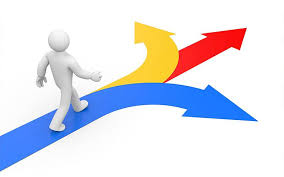 Με πρωτοβουλία του προέδρου, της Δημοτικής Επιτροπής Παιδείας και της Σχολικής Επιτροπής Δευτεροβάθμιας Εκπαίδευσης, καθηγητή Θωμά (Μάκη) Κιούση  διοργανώνεται σεμινάριο επαγγελματικού προσανατολισμού με θέμα: «Συμπλήρωση Μηχανογραφικού»Το σεμινάριο θα πραγματοποιηθεί την Πέμπτη 8 Ιουλίου 2021 ως εξής :11:00  -  12:00    για τις σχολές του 1ου Επιστημονικού Πεδίου12:00  -  13:00    για τις σχολές του 2ου Επιστημονικού Πεδίου13:00  -  14:00    για τις σχολές του 3ου Επιστημονικού Πεδίου14:00  -  15:00    για τις σχολές του 4ου Επιστημονικού ΠεδίουΤο σεμινάριο απευθύνεται σε όλους τους μαθητές των Λυκείων του Κορωπίου οι οποίοι υποβάλλουν φέτος το μηχανογραφικό τους και στους γονείς των μαθητών που επιθυμούν περαιτέρω ενημέρωση για τις σχολές του μηχανογραφικού. Αναλυτικά:Το σεμινάριο περιλαμβάνει τις εξής θεματικές ενότητες:Η φιλοσοφία ενός σωστού μηχανογραφικούΕλάχιστη βάση εισαγωγήςΠαρουσίαση σχολών ανά επιστημονικό πεδίοΣτρατιωτικές σχολές - Σώματα ασφαλείαςΜηχανογραφικό ΚύπρουΕισηγητής: Ο κ. Δημήτρης Τσίκνας, Σύμβουλος Σπουδών, εισηγητής σε θέματα επαγγελματικού προσανατολισμού.Προκειμένου να το παρακολουθήσουν γονείς και μαθητές θα πρέπει να έχουν εγκατεστημένη την εφαρμογή Zoom στην συσκευή τους και να συνδεθούν λίγα λεπτά πριν την έναρξη, κάνοντας κλικ στον σύνδεσμο του σεμιναρίου που θα τους αποσταλεί  από το Σχολείο τους με email την Τετάρτη 7 Ιουλίου, ώστε να μεταφερθούν αυτόματα στην αίθουσα αναμονής. 